Паспорт муниципального образованияПАСПОРТ СТАРОЧУКАЛЬСКОГО СЕЛЬСКОГО ПОСЕЛЕНИЯШЕМУРШИНСКОГО  МУНИЦИПАЛЬНОГО РАЙОНАЧУВАШСКОЙ РЕСПУБЛИКИ1. Краткая характеристика поселения1.1 Территориальное устройство и структура поселения       Старочукальское сельское поселение находится в юго-западной части Шемуршинского рацона. Старочукальское сельское поселение граничит: с северной, северо-западной и западной сторон – с Сойгинским поселением Алатырского района, на юго-западе и юге – с Ульяновской областью, на юго-востоке и востоке – с Республикой Татарстан, на северо-востоке – с Чукальским поселением.Деревня Старые Чукалы  является  административным  центром Старочукальского сельского  поселения, в  составе  которого    2  населенных  пункта: село Шамкино, деревня  Старые Чукалы	1.2 Административно-территориальное деление поселения1.3 Административно-техническое оснащение администрации поселения1.4 Структура земельных ресурсов1.5 Финансовое обеспечение поселения1.6 Демографическая  ситуация 2. Объекты социальной инфраструктуры2.1 .     Общеобразовательные школы2.2 Здравоохранение и социальная защита населения2.3 Культура3. Жилой фонд4. Объекты электроэнергетики5. Предприятия, действующие на территории Старочукальского сельского поселения5.1 Торговля5.2 Почта 6. ДорогиЧамеев Александр Васильевич ГлаваСтарочукальского сельского поселения.Раб. Телефон:8(83546)2-75-53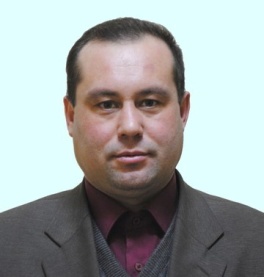 сельское поселениеПлощадь территории  земли поселенияЧисленность населения на 01.09.2018Сайт поселенияЧамеев Александр Васильевич ГлаваСтарочукальского сельского поселения.Раб. Телефон:8(83546)2-75-53Старочукальскоесельское поселение15304,28 га905 sao-stchukaly@ cap.ru№ п/пНаименование населенного пунктаПлощадь земель населенного пункта (га)Численность постоянного населения на 01.09.2018 г. (чел.)Расстояние до районного центра (км.)1д.Старые Чукалы15304,28895332с.Шамкино 15304,281030итого15304,28905Здание администрации поселения 429185,Чувашская Республика, Шемуршинский район с. Старые Чукалы ул. Комсомольская  д. 79, тел:8-835-46-2-75-53Здание администрации поселения 429185,Чувашская Республика, Шемуршинский район с. Старые Чукалы ул. Комсомольская  д. 79, тел:8-835-46-2-75-53Здание администрации поселения 429185,Чувашская Республика, Шемуршинский район с. Старые Чукалы ул. Комсомольская  д. 79, тел:8-835-46-2-75-53Здание администрации поселения 429185,Чувашская Республика, Шемуршинский район с. Старые Чукалы ул. Комсомольская  д. 79, тел:8-835-46-2-75-53Здание администрации поселения 429185,Чувашская Республика, Шемуршинский район с. Старые Чукалы ул. Комсомольская  д. 79, тел:8-835-46-2-75-53Здание администрации поселения 429185,Чувашская Республика, Шемуршинский район с. Старые Чукалы ул. Комсомольская  д. 79, тел:8-835-46-2-75-53Транспортное средствоТранспортное средствоТранспортное средствоОбщая площадьэтажностьвысота материалгод постройкисостояние---37,313кирпич2005удовлетворительноеНаименованиега%Земли населенных пунктов754,204,93Земли сельскохозяйственного назначения2952,5119,30Древесно-кустарниковые насаждения13,210,09Пруды  и водоемы13,000,08Земли лесного фонда11560,10,09Прочие земли5,920,04Итого15304,28100Показатели( в рублях)20172018Собственные доходы:(планируемые)736700фактические по итогам годаФинансовая помощь (планируемая)Фактические по итогам годаИтого:ПоказателиЧисленность постоянного населения(среднегодовая) (чел.)№Наименование населенного пункта20152016201720181Д.Старые Чукалы 9449379058952С.Шамкино111010103Итого 955947915905Наименование объекта, юридический адрес, телефонЭтажностьМатериалКоличество учащихсяКоличество работников1.Муниципальное бюджетное общеобразовательное учреждение «Старочукальская основная общеобразовательная школа» Шемуршинского района Чувашской Республики;429185, Чувашская Республика, Шемуршинский район, Д.Старые Чукалы, ул. Комсомольская, д. 81 телефон : (8-835-46) 2-75-32Директор школы: Бибукова Татьяна Николаевна2кирпичное6524Наименование объекта, юридический адрес, телефонСобственник помещенияЧисло койко-местПлощадьЭтажностьМатериалСостояниеФАП Старочукальского сельского поселения Шемуршинского района Чувашской РеспубликиД.Старые Чукалы ул.Комсомольская д.79 Шемуршинского  района Чувашской Республики8-83546-2-75-24Фельдшер Албутова Евгения ВикторовнаМинистерство здравоохранения и социальной поддержки Чувашской Республики-47,691кирпичноеУдовлетворительное Наименование объекта, юридический адрес, телефонсобственник помещенияплощадьэтажностьматериалсостояниесельский Дом культуры с. Старые Чукалы Шемуршинского района Чувашской Республики ул. Комсомольская д.79зав. сельского Дома культуры Иванов Николай ВасильевичАдминистрация Старочукальского сельского поселения Шемуршинского  района Чувашской Республики289,631кирпичноеудовлетворительноеБиблиотека с. Д.Старые Чукалы Шемуршинского района Чувашской Республики, ул. Комсомольская д. 79,библиотекарь Чамеева Татьяна АлександровнаАдминистрация Старочукальского сельского поселения Шемуршинского района Чувашской Республики45,01кирпичноекирпичное№Наименование населенного пунктаколичество индивидуальных домов, /квартир1Д.Старые Чукалы3612С.Шамкино 9итого370ПоказателиНаименование населенного пунктаМодельКоличество Мощность кВАТрансформаторные подстанции расположенные на территории Старочуальского сельского поселенияД.Старые Чукалы КТП-11КТП-2КТП -12КТП-13КТП-14КТП-17КТП -1КТП -5КТП -3КТП -4КТП -711111111111\Всего111760№№Адрес места расположенияВид объекта специализацияПлощадь занимаемая торговым объектомИная информация1Магазин «У Люси»Смешанная торговля27,9индивидуальный предприниматель 2Магазин «Товары повседневного спроса»Смешанная торговля33Наименование предприятия, организацииВидВид экономической деятельностиосновные ФГУП «Почта России» Яльчикского  почтамтаотделение Старочукальской почтовой связид. 81, ул. Комсомольская,д.Старые Чукалы Шемуршинского района Чувашской РеспубликиЛубошнова Татьяна Львовна835-46-2-75-34ФГУП «Почта России» Яльчикского почтамтапочтовые услуги, торговляПоказатели2015201620172018Автомобильные дороги общего пользования29,315,1615,1615,16в том числе с твердым покрытием 1,59,8611,11711,117